A present for you… The Parable of the Good ShepherdRead through and follow the instructions below together, taking your time to explore the story.Take out the green material, and wonder together about what it could be.A leaf?                                   The top of a tree? Lay it down on the table in front of youTake out the blue shape and then the black pieces and wonder what these could all be.A mirror?  	    A face? 	          A shadow?Place them on the green, one in each top corner. Now take out the sticks and enjoy wondering together about all these bits! A path? 	 A stick? 	     Goal posts?      A bridge?   It could be a place for animals, or people.                                                 I wonder who lives there?Make a square with the sticks on the green feltHow many sheep are there? Count them out into the sheep pen.                          Maybe there are this many and more. Now we are ready to tell the story together.There was once someone who said such amazing things and did such wonderful things that people followed him. They couldn’t help it. They wanted to know who he was, so they just had to ask him.  Once when they asked him who he was, he said,“I am the Good Shepherd.”Take out the yellow shepherd, this is the Good Shepherd - put him next to sheepI know each of my sheep by name. When I take them from the sheepfold they follow me. I walk in front of the sheep to show them the way. I show them the way to the good grass…………And I show them the way to the cool, still, fresh water.Move shepherd across the green and to the water. Make all your sheep  follow in a long lineWhen there are places of danger………I show them how to get through. I count each one as the sheep come homeMove the shepherd through the black stones and back to the pen. The sheep follow one by one, but the last sheep gets caught under a rock; leave it there and count the others into the penIf one of the sheep is missing I would go anywhere to look for the lost sheep…. In the grass, by the water, even in places of danger. And when the lost sheep is found I would put it on my back, even if it is heavy, and carry it back safely to the sheepfold. Move the shepherd passed the grass, water and rocks. Find the sheep and carry him back.When all the sheep are safe inside, I am so happy that I can’t be happy just by myself, so I invite all of my friends and we have a great feast.Put away the Good Shepherd and take out the green shepherd - move the sheep anywhere you like away from the penThis is the ordinary shepherd. When the ordinary shepherd takes the sheep from the sheepfold, he does not always show the way.  The sheep wander.When the wolf comes, the ordinary shepherd runs away……Find the wolf and place it in the middle – put the ordinary shepherd away – bring the good shepherd backBut the Good Shepherd stays between the wolf and the sheep and would even give his life for the sheep…Put the wolf away and place all sheep back homeSo they can come back safely to the sheepfold.Look together at the Wondering questions in the lidTaken from John 10.1-21, using the Godly Play Script www.godlyplay.co.ukIs anything on the other sie?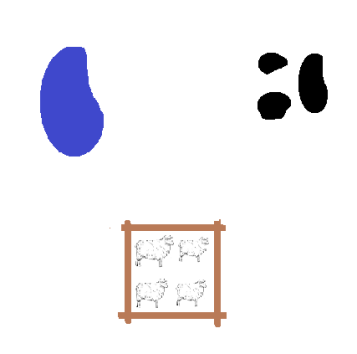 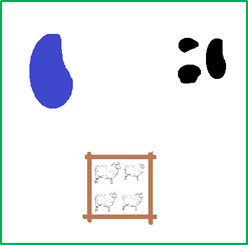 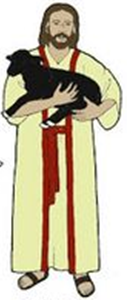 …….There is always the other sideSpread the green material out on the table. A present for you… The Parable of the Good ShepherdRead through and follow the instructions below together, taking your time to explore the story.Take out the green material, and wonder together about what it could be.A leaf?                                   The top of a tree? Lay it down on the table in front of youTake out the blue shape and then the black pieces and wonder what these could all be.A mirror?  	    A face? 	          A shadow?Place them on the green, one in each top corner. Now take out the sticks and enjoy wondering together about all these bits! A path? 	 A stick? 	     Goal posts?      A bridge?   It could be a place for animals, or people.                                                 I wonder who lives there?Make a square with the sticks on the green feltHow many sheep are there? Count them out into the sheep pen.                          Maybe there are this many and more. Now we are ready to tell the story together.There was once someone who said such amazing things and did such wonderful things that people followed him. They couldn’t help it. They wanted to know who he was, so they just had to ask him.  Once when they asked him who he was, he said,“I am the Good Shepherd.”Take out the yellow shepherd, this is the Good Shepherd - put him next to sheepI know each of my sheep by name. When I take them from the sheepfold they follow me. I walk in front of the sheep to show them the way. I show them the way to the good grass…………And I show them the way to the cool, still, fresh water.Move shepherd across the green and to the water. Make all your sheep  follow in a long lineWhen there are places of danger………I show them how to get through. I count each one as the sheep come homeMove the shepherd through the black stones and back to the pen. The sheep follow one by one, but the last sheep gets caught under a rock; leave it there and count the others into the penIf one of the sheep is missing I would go anywhere to look for the lost sheep…. In the grass, by the water, even in places of danger. And when the lost sheep is found I would put it on my back, even if it is heavy, and carry it back safely to the sheepfold. Move the shepherd passed the grass, water and rocks. Find the sheep and carry him back.When all the sheep are safe inside, I am so happy that I can’t be happy just by myself, so I invite all of my friends and we have a great feast.Put away the Good Shepherd and take out the green shepherd - move the sheep anywhere you like away from the penThis is the ordinary shepherd. When the ordinary shepherd takes the sheep from the sheepfold, he does not always show the way.  The sheep wander.When the wolf comes, the ordinary shepherd runs away……Find the wolf and place it in the middle – put the ordinary shepherd away – bring the good shepherd backBut the Good Shepherd stays between the wolf and the sheep and would even give his life for the sheep…Put the wolf away and place all sheep back homeSo they can come back safely to the sheepfold.Look together at the Wondering questions in the lidTaken from John 10.1-21, using the Godly Play Script www.godlyplay.co.ukIs anything on the other sie?…….There is always the other sideSpread the green material out on the table. A present for you… The Parable of the Good ShepherdRead through and follow the instructions below together, taking your time to explore the story.Take out the green material, and wonder together about what it could be.A leaf?                                   The top of a tree? Lay it down on the table in front of youTake out the blue shape and then the black pieces and wonder what these could all be.A mirror?  	    A face? 	          A shadow?Place them on the green, one in each top corner. Now take out the sticks and enjoy wondering together about all these bits! A path? 	 A stick? 	     Goal posts?      A bridge?   It could be a place for animals, or people.                                                 I wonder who lives there?Make a square with the sticks on the green feltHow many sheep are there? Count them out into the sheep pen.                          Maybe there are this many and more. Now we are ready to tell the story together.There was once someone who said such amazing things and did such wonderful things that people followed him. They couldn’t help it. They wanted to know who he was, so they just had to ask him.  Once when they asked him who he was, he said,“I am the Good Shepherd.”Take out the yellow shepherd, this is the Good Shepherd - put him next to sheepI know each of my sheep by name. When I take them from the sheepfold they follow me. I walk in front of the sheep to show them the way. I show them the way to the good grass…………And I show them the way to the cool, still, fresh water.Move shepherd across the green and to the water. Make all your sheep  follow in a long lineWhen there are places of danger………I show them how to get through. I count each one as the sheep come homeMove the shepherd through the black stones and back to the pen. The sheep follow one by one, but the last sheep gets caught under a rock; leave it there and count the others into the penIf one of the sheep is missing I would go anywhere to look for the lost sheep…. In the grass, by the water, even in places of danger. And when the lost sheep is found I would put it on my back, even if it is heavy, and carry it back safely to the sheepfold. Move the shepherd passed the grass, water and rocks. Find the sheep and carry him back.When all the sheep are safe inside, I am so happy that I can’t be happy just by myself, so I invite all of my friends and we have a great feast.Put away the Good Shepherd and take out the green shepherd - move the sheep anywhere you like away from the penThis is the ordinary shepherd. When the ordinary shepherd takes the sheep from the sheepfold, he does not always show the way.  The sheep wander.When the wolf comes, the ordinary shepherd runs away……Find the wolf and place it in the middle – put the ordinary shepherd away – bring the good shepherd backBut the Good Shepherd stays between the wolf and the sheep and would even give his life for the sheep…Put the wolf away and place all sheep back homeSo they can come back safely to the sheepfold.Look together at the Wondering questions in the lidTaken from John 10.1-21, using the Godly Play Script www.godlyplay.co.ukIs anything on the other sie?…….There is always the other sideSpread the green material out on the table. 